ИСПОЛЬЗОВАНИЕ СВЕТООТРАЖАЮЩИХ(СВЕТОВОЗВРАЩАЮЩИХ) ЭЛЕМЕНТОВ ОДЕЖДЫ С ЦЕЛЬЮ ПОВЫШЕНИЯ БЕЗОПАСНОСТИ ДОРОЖНОГО ДВИЖЕНИЯ В ТЕМНОЕ ВРЕМЯ СУТОК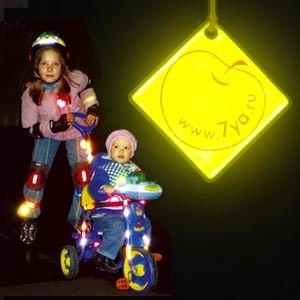 По статистике, большее количество дорожно-транспортных происшествий с участием пешеходов, велосипедистов, в том числе и детей, происходит в темное время суток — их количество практически в три раза выше, чем в светлое время. Пешеходов, идущих в темноте, при плохой видимости на неосвещённой дороге зачастую водители замечают только после того, как транспортное средство полностью к ним приблизится. Это опасная ситуация – пешеход может быть не только сбит, травмирован, но и получить смертельные ранения. Ещё более опасная ситуация, когда два водителя на дороге разъезжаются. На мгновение ослепленные светом фар они могут не заметить находящиеся впереди препятствия, идущих пешеходов или едущих велосипедистов, и их сбить. Как этого избежать? Существенно снизить риск дорожно-транспортного происшествия поможет световозвращатель — специальное световозвращающее устройство для пешехода (велосипедиста), которое ярко светится в темное время суток в свете фар автомобилей.Считается, что идеальные условия для торможения создаются, если человек на дороге виден на расстоянии не менее 200 м. Эта величина определяется многими факторами: скорость реакции водителя, индивидуальные особенности восприятия, технические параметры автомобиля, влияющие на длину тормозного пути и прочее. Обозначение человека на расстоянии даёт возможность водителю вовремя среагировать и применить торможение. И вот здесь включаются в работу световозвращатели. Водители автомобилей обнаруживают пешехода имеющего световозвращатели, со значительно большего расстояния по сравнению с пешеходами без них. При движении с ближним светом расстояние увеличивается с 25-40 до 130-140 метров, а при движении с дальним светом до 300 метров.СВЕТОВОЗВРАЩАЮЩИЕ ЭЛЕМЕНТЫ НА ДЕТСКОЙ ОДЕЖДЕ ОЧЕНЬ ВАЖНЫЧтобы снизить уровень аварийности необходимо  использование светоотражателей пешеходами. Световозвращающие элементы стали часто присутствовать на детской одежде. Эта деталь теперь считается очень важной, и она входит в дизайн моделей многих популярных марок. Очень актуально это для дошкольников и школьников. Присутствие светоотражающих элементов на детской одежде может значительно снизить детский травматизм на дорогах.Такой элемент позволит лучше заметить ребенка, если на улице темно, что актуально для зимнего времени года и просто в пасмурную или дождливую погоду. Очень хорошо, если светоотражающие элементы уже присутствуют на одежде, но если их нет, такие элементы можно приобрести и пришить самостоятельно. Их цветовая гамма и дизайн очень разнообразен, что не испортит внешний вид одежды. Большой популярностью стали пользоваться фликеры — специальные детали для детей и подростков. Фликеры представляют собой наклейки или значки, они легко крепятся к детской одежде. Веселые картинки наверняка понравятся вашему ребенку. Как вариант можно приобрести светоотражающую тесьму. Такая тесьма пришивается в необходимых местах и также не портит общий вид одежды, а даже дополняет её. Приобретите детям светоотражатели. Даже летом фликеры могут понадобиться детям, там, где вечером на проезжей части нет освещения.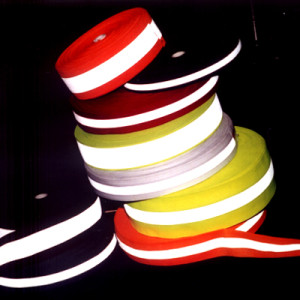 В России требование носить светоотражатели при движении в темное время суток введено с 2006 года (пункт 4.1. Правил дорожного движения) и носит рекомендательный характер. Между тем, исследования сотрудников Научно-исследовательского центра ГИБДД России и наших зарубежных коллег показали, что применение пешеходами таких изделий, более чем в 6,5 раза снижает риск наезда на них транспортного средства. Происходит это из-за того, что водитель обнаруживает пешехода, имеющего световозвращатели со значительно большего расстояния, вместо 30 метров — со 150 м, а при движении с дальним светом водитель видит пешехода уже на расстоянии 400 метров.Будьте предельно внимательны на дороге. Пешеходам в темное время суток при передвижении по проезжей части необходимо иметь на одежде светоотражающие элементы. БЕСЕДА С ДЕТЬМИ «СВЕТООТРАЖАТЕЛЬ НУЖЕН НАМ, НАС ВИДНО ТУТ, НАС ВИДНО ТАМ!»Зачастую пешеходы полагают, что водитель транспортного средства их видит, и без необходимой осторожности ступают на проезжую часть. В то же время водитель слишком поздно замечает пешехода, не обозначенного световозвращающими элементами и поэтому сливающегося с темным фоном дороги, поскольку более яркими источниками света являются фары встречных автомобилей. Если же пешеход обозначен световозвращающими элементами, расстояние, с которого водитель замечает пешехода, возрастает с 25-40 до 140 метров. А водитель, который едет с включенным дальним светом, может увидеть световозвращатель с расстояния 400 метров. «Работает» световозвращатель просто. Когда свет попадает на световозвращающий элемент, он почти полностью возвращается обратно к источнику. Источником может быть свет фар автомобиля или электрический фонарь. Пешеход, велосипедист, роллер и прочие, менее защищенные, по сравнению с водителем автомобиля, участники дорожного движения, должны понимать, что в ДТП страдают обе стороны. Имея при себе световозвращатель в темное время суток и яркую одежду в дневное время, пешеход или велосипедист заботится не только о себе, своей жизни и здоровье, но и защищает водителя, давая ему тем самым возможность избежать неприятных последствий ДТП. Световозвращатель нужно крепить к верхней одежде, рюкзакам, сумкам, велосипедам так, чтобы при переходе через проезжую часть на него попадал свет фар автомобилей, и он всегда был виден водителю. Для этого световозвращатель должен свободно свисать на шнурке. Рекомендуется крепить световозвращатели с двух сторон одежды, чтобы он был виден водителям, как встречного, так и попутного транспорта.УВАЖАЕМЫЕ РОДИТЕЛИ! Научите ребенка привычке соблюдать Правила дорожного движения. Побеспокойтесь о том, чтобы Ваш ребенок «ЗАСВЕТИЛСЯ» на дороге. Примите меры к тому, чтобы на одежде у ребенка были светоотражающие элементы, делающие его очень заметным на дороге.Помните в темной одежде маленького пешехода просто не видно водителю, а значит, есть опасность наезда.БЕЗОПАСНОСТЬ ДЕТЕЙ – ОБЯЗАННОСТЬ ВЗРОСЛЫХ!СВЕТООТРАЖАТЕЛИ СОХРАНЯТ ЖИЗНЬ!